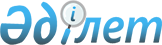 Тасқала аудандық мәслихатының 2011 жылғы 21 желтоқсандағы № 40-2 "2012-2014 жылдарға арналған аудандық бюджет туралы" шешіміне өзгерістер енгізу туралы
					
			Күшін жойған
			
			
		
					Батыс Қазақстан облысы Тасқала аудандық мәслихатының 2012 жылғы 20 желтоқсандағы № 7-2 шешімі. Батыс Қазақстан облысының Әділет департаментінде 2012 жылғы 28 желтоқсанда № 3128 тіркелді. Күші жойылды - Батыс Қазақстан облысы Тасқала аудандық мәслихаттың 2013 жылғы 25 қаңтардағы № 8-3 шешімімен      Ескерту. Күші жойылды - Батыс Қазақстан облысы Тасқала аудандық мәслихаттың 2013.01.25 № 8-3 шешімімен      Қазақстан Республикасының 2008 жылғы 4 желтоқсандағы Бюджет кодексiне, Қазақстан Республикасының 2001 жылғы 23 қаңтардағы "Қазақстан Республикасындағы жергiлiктi мемлекеттiк басқару және өзiн-өзi басқару туралы" Заңына және Батыс Қазақстан облыстық мәслихатының 2012 жылғы 7 желтоқсандағы № 5-1 "Батыс Қазақстан облыстық мәслихатының 2011 жылғы 6 желтоқсандағы № 36-1 "2012-2014 жылдарға арналған облыстық бюджет туралы" шешіміне өзгерістер мен толықтырулар енгізу туралы" шешіміне (тіркеу № 3114) сәйкес аудандық мәслихат ШЕШIМ ЕТТI:



      1. Тасқала аудандық мәслихатының "2012-2014 жылдарға арналған аудандық бюджет туралы" 2011 жылғы 22 желтоқсандағы № 40-2 шешіміне (Нормативтік құқықтық актілерді мемлекеттік тіркеу тізілімінде № 7-11-152 тіркелген, 2012 жылғы 6 қаңтардағы, 10 ақпандағы, 17 ақпандағы, 24 ақпандағы, 16 наурыздағы, 30 наурыздағы "Екпін" аудандық газетінде № 1-2, № 7, № 8, № 9, № 12, № 14 жарияланған) келесі өзгерістер енгізілсін:



      1 тармақта:

      1) тармақшадағы:

      "2 043 940" деген сан "2 043 004" деген санмен ауыстырылсын;

      "195 909" деген сан "196 403" деген санмен ауыстырылсын;

      "2 475" деген сан "1 981" деген санмен ауыстырылсын;

      "1 845 056" деген сан "1 844 120" деген санмен ауыстырылсын;

      2) тармақшадағы:

      "2 088 034" деген сан "2 087 098" деген санмен ауыстырылсын;

      3) тармақшадағы:

      "40 897" деген сан "51 747" деген санмен ауыстырылсын;

      "43 686" деген сан "56 699" деген санмен ауыстырылсын;

      "2 789" деген сан "4 952" деген санмен ауыстырылсын;

      5) тармақшадағы:

      "-97 542" деген сан "-108 392" деген санмен ауыстырылсын;

      6) тармақшадағы:

      "97 542" деген сан "108 392" деген санмен ауыстырылсын;

      "43 686" деген сан "56 699" деген санмен ауыстырылсын;

      "-2 789" деген сан "-4 952" деген санмен ауыстырылсын;



      6 тармақта:

      1) тармақшадағы:

      "450 718" деген сан "462 795" деген санмен ауыстырылсын;

      "4 097" деген сан "4 094" деген санмен ауыстырылсын;

      "4 394" деген сан "4 052" деген санмен ауыстырылсын;

      "773" деген сан "266" деген санмен ауыстырылсын;

      "7 300" деген сан "6 825" деген санмен ауыстырылсын;

      "7 276" деген сан "7 667" деген санмен ауыстырылсын;

      "43 686" деген сан "56 699" деген санмен ауыстырылсын;



      аталған шешімнің 1, 6 қосымшалары осы шешімнің 1, 2 қосымшаларына сәйкес жаңа редакцияда баяндалсын.



      2. Осы шешім 2012 жылдың 1 қаңтарынан бастап қолданысқа енгізіледі.      Сессия төрағасы                  В. Фролов

      Аудандық мәслихат хатшысы        С. Рахимов

Аудандық мәслихаттың

2012 жылғы 20 желтоқсандағы

№ 7-2 шешіміне 1 қосымшаАудандық мәслихаттың

2011 жылғы 21 желтоқсандағы

№ 40-2 шешіміне 1 қосымша 2012 жылдың аудандық бюджеті(мың теңге)

Аудандық мәслихаттың

2012 жылғы 20 желтоқсандағы

№ 7-2 шешіміне 1 қосымшаАудандық мәслихаттың

2011 жылғы 21 желтоқсандағы

№ 40-2 шешіміне 6 қосымша 2012 жылға арналған мектептердегі

жалпы білім беру бағдарламасы

бойынша бюджет қаражаттары(мың теңге)
					© 2012. Қазақстан Республикасы Әділет министрлігінің «Қазақстан Республикасының Заңнама және құқықтық ақпарат институты» ШЖҚ РМК
				СанатыСанатыСанатыСанатыСомасыСыныбыСыныбыСыныбыСомасыIшкi сыныбыIшкi сыныбыСомасыАтауыСомасы12356І. Кірістер2 043 0041Салықтық түсімдер196 40301Табыс салығы74 6692Жеке табыс салығы74 66903Әлеуметтiк салық66 8551Әлеуметтік салық66 85504Меншiкке салынатын салықтар50 9151Мүлiкке салынатын салықтар41 0603Жер салығы7794Көлiк құралдарына салынатын салық6 9325Бірыңғай жер салығы2 14405Тауарларға, жұмыстарға және қызметтер көрсетуге салынатын iшкi салықтар2 7902Акциздер8503Табиғи және басқа ресурстарды пайдаланғаны үшiн түсетiн түсiмдер2924Кәсiпкерлiк және кәсiби қызметтi жүргiзгенi үшiн алынатын алымдар1 6455Ойын бизнесіне салық308Заңдық мәнді іс-әрекеттерді жасағаны және (немесе) құжаттар бергені үшін оған уәкілеттігі бар мемлекеттік органдар немесе лауазымды адамдар алатын міндетті төлемдер1 1741Мемлекеттік баж1 1742Салықтық емес түсiмдер1 98101Мемлекет меншігінен түсетін түсімдер4755Мемлекет меншігіндегі мүлікті жалға беруден түсетін кірістер47504Мемлекеттік бюджеттен қаржыландырылатын, сондай-ақ Қазақстан Республикасы Ұлттық Банкінің бюджетінен (шығыстар сметасынан) ұсталатын және қаржыландырылатын мемлекеттік мекемелер салатын айыппұлдар, өсімпұлдар, санкциялар, өндіріп алулар61Мемлекеттік бюджеттен қаржыландырылатын, сондай-ақ Қазақстан Республикасы Ұлттық Банкінің бюджетінен (шығыстар сметасынан) ұсталатын және қаржыландырылатын мемлекеттік мекемелер салатын айыппұлдар, өсімпұлдар, санкциялар, өндіріп алулар606Басқа да салықтық емес түсiмдер1 5001Басқа да салықтық емес түсiмдер1 5003Негізгі капиталды сатудан түсетін түсімдер50003Жердi және материалдық емес активтердi сату5001Жерді сату5004Трансферттерден түсетін түсімдер1 844 12002Мемлекеттiк басқарудың жоғары тұрған органдарынан түсетiн трансферттер1 844 1202Облыстық бюджеттен түсетiн трансферттер1 844 120Функционалдық топФункционалдық топФункционалдық топФункционалдық топФункционалдық топСомасыКіші функцияКіші функцияКіші функцияКіші функцияСомасыБюджеттік бағдарламалардың әкiмшiсiБюджеттік бағдарламалардың әкiмшiсiБюджеттік бағдарламалардың әкiмшiсiСомасыБағдарламаБағдарламаСомасыАтауыСомасы123456II. Шығындар2 087 09801Жалпы сипаттағы мемлекеттiк қызметтер 184 5651Мемлекеттiк басқарудың жалпы функцияларын орындайтын өкiлдiк, атқарушы және басқа органдар170 406112Аудан (облыстық маңызы бар қала) мәслихатының аппараты12 327001Аудан (облыстық маңызы бар қала) мәслихатының қызметін қамтамасыз ету жөніндегі қызметтер12 327122Аудан (облыстық маңызы бар қала) әкімінің аппараты54 539001Аудан (облыстық маңызы бар қала) әкімінің қызметін қамтамасыз ету жөніндегі қызметтер45 734003Мемлекеттік органның күрделі шығыстары8 805123Қаладағы аудан, аудандық маңызы бар қала, кент, ауыл (село), ауылдық (селолық) округ әкімінің аппараты103 540001Қаладағы аудан, аудандық маңызы бар қаланың, кент, ауыл (село), ауылдық (селолық) округ әкімінің қызметін қамтамасыз ету жөніндегі қызметтер94 703022Мемлекеттік органның күрделі шығыстары8 8372Қаржылық қызмет301459Ауданның (облыстық маңызы бар қаланың) экономика және қаржы бөлімі301004Біржолғы талондарды беру жөніндегі жұмысты ұйымдастыру және біржолғы талондарды сатудан түскен сомаларды толық алынуын қамтамасыз ету 201011Коммуналдық меншікке түскен мүлікті есепке алу, сақтау, бағалау және сату1009Жалпы сипаттағы өзге де мемлекеттiк қызметтер13 858459Ауданның (облыстық маңызы бар қаланың) экономика және қаржы бөлімі13 858001Ауданның (облыстық маңызы бар қаланың) экономикалық саясаттын қалыптастыру мен дамыту, мемлекеттік жоспарлау, бюджеттік атқару және коммуналдық меншігін басқару саласындағы мемлекеттік саясатты іске асыру жөніндегі қызметтер13 85802Қорғаныс8 5501Әскери мұқтаждықтар2 171122Аудан (облыстық маңызы бар қала) әкімінің аппараты2 171005Жалпыға бірдей әскери міндетті атқару шеңберіндегі іс-шаралар2 1712Төтенше жағдайлар жөніндегі жұмыстарды ұйымдастыру6 379122Аудан (облыстық маңызы бар қала) әкімінің аппараты6 379006Аудан (облыстық маңызы бар қала) ауқымындағы төтенше жағдайлардың алдын алу және жою5 772007Аудандық (қалалық) ауқымдағы дала өрттерінің, сондай-ақ мемлекеттік өртке қарсы қызмет органдары құрылмаған елді-мекендерде өрттердің алдын алу және оларды сөндіру жөніндегі іс-шаралар60703Қоғамдық тәртіп, қауіпсіздік, құқықтық, сот, қылмыстық-атқару қызметі221Құқық қорғау қызметi22458Ауданның (облыстық маңызы бар қаланың) тұрғын үй-коммуналдық шаруашылығы, жолаушылар көлігі және автомобиль жолдары бөлімі22021Елді-мекендерде жол қозғалысы қауiпсiздiгін қамтамасыз ету2204Бiлiм беру1 138 5041Мектепке дейінгі тәрбие және оқыту94 754464Ауданның (облыстық маңызы бар қаланың) білім бөлімі94 754009Мектепке дейінгі тәрбие ұйымдарының қызметін қамтамасыз ету48 599021Республикалық бюджеттен берілетін нысаналы трансферттер есебінен жалпы үлгідегі, арнайы (түзету) дарынды балалар үшін мамандандырылған, жетім балалар мен ата-аналарының қамқорынсыз қалған балалар үшін балабақшалар, шағын орталықтар, мектеп интернаттары, кәмелеттік жасқа толмағандарды бейімдеу орталықтары тәрбиешілеріне біліктілік санаты үшін қосымша ақының мөлшерін ұлғайту 900040Мектепке дейінгі білім беру ұйымдарында мемлекеттік білім беру тапсырысын іске асыруға45 2552Бастауыш, негізгі орта және жалпы орта бiлiм беру1 013 439464Ауданның (облыстық маңызы бар қаланың) білім бөлімі1 013 439003Жалпы білім беру943 470006Балаларға қосымша білім беру 54 393063Республикалық бюджеттен берілетін нысаналы трансферттер есебінен "Назарбаев зияткерлік мектептері" ДБҰ-ның оқу бағдарламалары бойынша біліктілікті арттырудан өткен мұғалімдерге еңбекақыны арттыру 266064Бастауыш, негізгі орта, жалпыға бірдей орта білім беру ұйымдарының (дарынды балаларға арналған мамандандырылған (жалпы үлгідегі, арнайы (түзету); жетім балаларға және ата-анасының қамқорлығынсыз қалған балаларға арналған ұйымдар): мектептердің, мектеп-интернаттарының мұғалімдеріне біліктілік санаты үшін қосымша ақы мөлшерін республикалық бюджеттен берілетін трансферттер есебінен ұлғайту15 3109Білім беру саласындағы өзге де қызметтер30 311464Ауданның (облыстық маңызы бар қаланың) білім бөлімі30 311001Жергіліктті деңгейде білім беру саласындағы мемлекеттік саясатты іске асыру жөніндегі қызметтер7 032005Ауданның (областык маңызы бар қаланың) мемлекеттік білім беру мекемелер үшін оқулықтар мен оқу-әдiстемелiк кешендерді сатып алу және жеткізу13 105007Аудандық (қалалалық) ауқымдағы мектеп олимпиадаларын және мектептен тыс іс-шараларды өткiзу146015Республикалық бюджеттен берілетін трансферттер есебінен жетім баланы (жетім балаларды) және ата-аналарының қамқорынсыз қалған баланы (балаларды) күтіп-ұстауға асыраушыларына ай сайынғы ақшалай қаражат төлемдері4 052020Республикалық бюдеттен берілетін трансферттер есебінен үйде оқытылатын мүгедек балаларды жабдықпен, бағдарламалық қамтыммен қамтамасыз ету 4 200068Халықтың компьютерлік сауаттылығын көтеруді қамтамасыз ету1 77605Денсаулық сақтау2999Денсаулық сақтау саласындағы өзге де қызметтер299123Қаладағы аудан аудандық маңызы бар қала, кент, ауыл (село), ауылдық (селолық) округ әкімінің аппараты299002Ерекше жағдайларда сырқаты ауыр адамдарды дәрігерлік көмек көрсететін ең жақын денсаулық сақтау ұйымына жеткізуді ұйымдастыру29906Әлеуметтiк көмек және әлеуметтiк қамтамасыз ету123 4162Әлеуметтiк көмек99 331451Ауданның (облыстық маңызы бар қаланың) жұмыспен қамту және әлеуметтік бағдарламалар бөлімі99 331002Еңбекпен қамту бағдарламасы34 837005Мемлекеттік атаулы әлеуметтік көмек 8 531006Тұрғын үй көмегі1 117007Жергілікті өкілетті органдардың шешімі бойынша мұқтаж азаматтардың жекелеген топтарына әлеуметтік көмек5 115010Үйден тәрбиеленіп оқытылатын мүгедек балаларды материалдық қамтамасыз ету1 220014Мұқтаж азаматтарға үйде әлеуметтiк көмек көрсету20 37101618 жасқа дейіні балаларға мемлекеттік жәрдемақылар13 340017Мүгедектерді оңалту жеке бағдарламасына сәйкес, мұқтаж мүгедектерді міндетті гигиеналық құралдармен және ымдау тілі мамандарының қызмет көрсетуін, жеке көмекшілермен қамтамасыз ету5 330023Жұмыспен қамту орталықтарының қызметін қамтамасыз ету9 4709Әлеуметтiк көмек және әлеуметтiк қамтамасыз ету салаларындағы өзге де қызметтер24 085451Ауданның (облыстық маңызы бар қаланың) жұмыспен қамту және әлеуметтік бағдарламалар бөлімі24 085001Жергілікті деңгейде жұмыспен қамтуды қамтамасыз ету және халық үшін әлеуметтік бағдарламаларды іске асыру саласындағы мемлекеттік саясатты іске асыру жөніндегі қызметтер23 372011Жәрдемақыларды және басқа да әлеуметтік төлемдерді есептеу, төлеу мен жеткізу бойынша қызметтерге ақы төлеу71307Тұрғын үй-коммуналдық шаруашылық346 1591Тұрғын үй шаруашылығы99 076123Қаладағы аудан аудандық маңызы бар қала, кент, аул (село), ауылдық (селолық) округ әкімінің аппараты0007Аудандық маңызы бар қаланың, кенттің, ауылдың (селоның), ауылдық (селолық) округтің мемлекеттік тұрғын үй қорының сақталуын ұйымдастыру0458Ауданның (облыстық маңызы бар қаланың) тұрғын үй-коммуналдық шаруашылығы, жолаушылар көлігі және автомобиль жолдары бөлімі12 761003Мемлекеттік тұрғын үй қорының сақтаулуын ұйымдастыру7 041004Азаматтардың жекелеген санаттарын тұрғын үймен қамтамасыз ету5 400031Кондоминиум объектілеріне техникалық паспорттар дайындау320466Ауданның (облыстық маңызы бар қаланың) сәулет, қала құрылысы және құрылыс бөлімі86 315003Мемлекеттік коммуналдық тұрғын үй қорының тұрғын үйін жобалау, салу және (немесе) сатып алу3 120004Инженерлік коммуникациялық инфрақұрылымды жобалау, дамыту, жайластыру және (немесе) сатып алу83 1952Коммуналдық шаруашылық219 418123Қаладағы аудан аудандық маңызы бар қала, кент, аул (село), ауылдық (селолық) округ әкімінің аппараты3 782014Елді мекендерді сумен жабдықтауды ұйымдастыру3 782458Ауданның (облыстық маңызы бар қаланың) тұрғын үй-коммуналдық шаруашылығы, жолаушылар көлігі және автомобиль жолдары бөлімі2 690012Сумен жабдықтау және су бұру жүйесінің жұмыс істеуі 2 690466Ауданның (облыстық маңызы бар қаланың) сәулет, қала құрылысы және құрылыс бөлімі212 946006Сумен жабдықтау және су бұру жүйесін дамыту212 9463Елді-мекендерді абаттандыру27 665123Қаладағы аудан аудандық маңызы бар қала, кент, аул (село), ауылдық (селолық) округ әкімінің аппараты22 403008Елді-мекендердің көшелерін жарықтандыру4 400009Елді-мекендердің санитариясын қамтамасыз ету1 675011Елді-мекендерді абаттандыру мен көгалдандыру16 328458Ауданның (облыстық маңызы бар қаланың) тұрғын үй-коммуналдық шаруашылығы, жолаушылар көлігі және автомобиль жолдары бөлімі5 262015Елді-мекендердің көшелерiн жарықтандыру930016Елді-мекендердің санитариясын қамтамасыз ету662018Елді-мекендердi абаттандыру және көгалдандыру3 67008Мәдениет, спорт, туризм және ақпараттық кеңістiк194 0991Мәдениет саласындағы қызмет99 473457Ауданның (облыстық маңызы бар қаланың) мәдениет, тілдерді дамыту, дене шынықтыру және спорт бөлімі99 473003Мәдени-демалыс жұмысын қолдау99 4732Спорт5 185457Ауданның (облыстық маңызы бар қаланың) мәдениет, тілдерді дамыту, дене шынықтыру және спорт бөлімі5 185009Аудандық (облыстық маңызы бар қалалық) деңгейде спорттық жарыстар өткiзу3 137010Әртүрлi спорт түрлерi бойынша ауданның (облыстық маңызы бар қаланың) құрама командаларының мүшелерiн дайындау және олардың облыстық спорт жарыстарына қатысуы2 0483Ақпараттық кеңiстiк67 690456Ауданның (облыстық маңызы бар қаланың) ішкі саясат бөлімі7 011002Газеттер мен журналдар арқылы мемлекеттік ақпараттық саясат жүргізу жөніндегі қызметтер5 866005Телерадио хабарларын тарату арқылы мемлекеттік ақпараттық саясатты жүргізу жөніндегі қызметтер1 145457Ауданның (облыстық маңызы бар қаланың) мәдениет, тілдерді дамыту, дене шынықтыру және спорт бөлімі60 679006Аудандық (қалалық) кiтапханалардың жұмыс iстеуi60 6799Мәдениет, спорт, туризм және ақпараттық кеңiстiктi ұйымдастыру жөнiндегi өзге де қызметтер21 751456Ауданның (облыстық маңызы бар қаланың) ішкі саясат бөлімі12 629001Жергілікті деңгейде ақпарат, мемлекеттілікті нығайту және азаматтардың әлеуметтік сенімділігін қалыптастыру саласында мемлекеттік саясатты іске асыру жөніндегі қызметтер9 629003Жастар саясаты саласындағы өңірлік бағдарламаларды iске асыру3 000457Ауданның (облыстық маңызы бар қаланың) мәдениет, тілдерді дамыту, дене шынықтыру және спорт бөлімі9 122001Жергілікті деңгейде мәдениет, тілдерді дамыту, дене шынықтыру және спорт саласындағы мемлекеттік саясатты іске асыру жөніндегі қызметтер9 12210Ауыл, су, орман, балық шаруашылығы, ерекше қорғалатын табиғи аумақтар, қоршаған ортаны және жануарлар дүниесін қорғау, жер қатынастары31 9901Ауыл шаруашылығы8 129459Ауданның (облыстық маңызы бар қаланың) экономика және қаржы бөлімі7 679099Мамандарды әлеуметтік қолдау жөніндегі шараларды іске асыру7 679475Ауданның (облыстық маңызы бар қаланың) кәсіпкерлік, ауыл шаруашылығы және ветеринария бөлімі450007Қаңғыбас иттер мен мысықтарды аулауды және жоюды ұйымдастыру4506Жер қатынастары8 138463Ауданның (облыстық маңызы бар қаланың) жер қатынастары бөлімі8 138001Аудан (областық манызы бар қала) аумағында жер қатынастарын реттеу саласындағы мемлекеттік саясатты іске асыру жөніндегі қызметтер8 1389Ауыл, су, орман, балық шаруашылығы және қоршаған ортаны қорғау мен жер қатынастары саласындағы өзге де қызметтер15 723475Ауданның (облыстық маңызы бар қаланың) кәсіпкерлік, ауыл шаруашылығы және ветеринария бөлімі15 723013Эпизоотияға қарсы іс-шаралар жүргізу15 72311Өнеркәсіп, сәулет, қала құрылысы және құрылыс қызметі8 4382Сәулет, қала құрылысы және құрылыс қызметі8 438466Ауданның (облыстық маңызы бар қаланың) сәулет, қала құрылысы және құрылыс бөлімі8 438001Құрылыс, облыс қалаларының, аудандарының және елді мекендерінің сәулеттік бейнесін жақсарту саласындағы мемлекеттік саясатты іске асыру және ауданның (облыстық маңызы бар қаланың) аумағында ұтымды және тиімді қала құрылысын игеруді қамтамасыз ету жөніндегі қызметтер 8 43812Көлiк және коммуникация16 8171Автомобиль көлiгi16 817123Қаладағы аудан аудандық маңызы бар қала, кент, аул (село), ауылдық (селолық) округ әкімі аппараты623013Аудандық маңызы бар қалаларда, кенттерде, ауылдарда (селоларда), ауылдық (селолық) округтерде автомобиль жолдарының жұмыс істеуін қамтамасыз ету623458Ауданның (облыстық маңызы бар қаланың) тұрғын үй-коммуналдық шаруашылығы, жолаушылар көлігі және автомобиль жолдары бөлімі16 194023Автомобиль жолдарының жұмыс істеуін қамтамасыз ету16 19413Өзгелер25 3939Өзгелер25 393123Қаладағы аудан аудандық маңызы бар қала, кент, аул (село), ауылдық (селолық) округ әкімі аппараты2 273040Республикалық бюджеттен берілетін нысаналы трансферттер есебінен "Өңірлерді дамыту" Бағдарламасы шеңберінде өңірлерді экономикалық дамытуға жәрдемдесу бойынша шараларды іске іске асыру2 273458Ауданның (облыстық маңызы бар қаланың) тұрғын үй-коммуналдық шаруашылығы, жолаушылар көлігі және автомобиль жолдары бөлімі8 179001Жергілікті деңгейде тұрғын үй-коммуналдық шаруашылығы, жолаушылар көлігі және автомобиль жолдары саласындағы мемлекеттік саясатты іске асыру жөніндегі қызметтер8 179459Ауданның (облыстық маңызы бар қаланың) экономика және қаржы бөлімі3 977012Ауданның (облыстық маңызы бар қаланың) жергілікті атқарушы органының резерві3 977475Ауданның (облыстық маңызы бар қаланың) кәсіпкерлік, ауыл шаруашылығы және ветеринария бөлімі10 964001Жергілікті деңгейде кәсіпкерлік, өнеркәсіп, ауыл шаруашылығы және ветеринария саласындағы мемлекеттік саясатты іске асыру жөніндегі қызметтер10 96414Борышқа қызмет көрсету81Борышқа қызмет көрсету8459Ауданның (облыстық маңызы бар қаланың) экономика және қаржы бөлімі8021Жергілікті атқарушы органдардың облыстық бюджеттен қарыздар бойынша сыйақылар мен өзге де төлемдерді төлеу бойынша борышына қызмет көрсету 815Трансферттер8 8381Трансферттер8 838459Ауданның (облыстық маңызы бар қаланың) экономика және қаржы бөлімі8 838006Пайдаланылмаған (толық пайдаланылмаған) нысаналы трансферттерді қайтару5 724024Мемлекеттік органдардың функцияларын мемлекеттік басқарудың төмен тұрған деңгейлерінен жоғарғы деңгейлерге беруге байланысты жоғары тұрған бюджеттерге берілетін ағымдағы нысаналы трансферттер3 114III. Таза бюджеттік кредиттеу51 747Бюджеттiк кредиттер10Ауыл, су, орман, балық шаруашылығы, ерекше қорғалатын табиғи аумақтар, қоршаған ортаны және жануарлар дүниесін қорғау, жер қатынастары56 6991Ауыл шаруашылығы56 699459Ауданның (облыстық маңызы бар қаланың) экономика және қаржы бөлімі56 699018Мамандарды әлеуметтік қолдау шараларын іске асыруға берілетін бюджеттік кредиттер56 699СанатыСанатыСанатыСанатыСанатыСомасыСанатыСанатыСанатыСанатыСомасыIшкi сыныбыIшкi сыныбыIшкi сыныбыСомасыАтауыСомасыБюджеттiк кредиттерді өтеу5Бюджеттік кредиттерді өтеу4 95201Бюджеттік кредиттерді өтеу4 9521Мемлекеттік бюджеттен берілген бюджеттік кредиттерді өтеу4 952IV. ҚАРЖЫ АКТИВТЕРМЕН ЖАСАЛАТЫН ОПЕРАЦИЯЛАР БОЙЫНША САЛЬДО12 551Функционалдық топФункционалдық топФункционалдық топФункционалдық топФункционалдық топСомасыКіші функцияКіші функцияКіші функцияКіші функцияСомасыМекемеМекемеМекемеСомасыБағдарламаБағдарламаСомасыАтауыСомасыҚаржы активтерін сатып алу 13Басқалар12 5519Басқалар12 551456Ауданның (облыстық маңызы бар қаланың) ішкі саясат бөлімі5 553065Заңды тұлғалардың жарғылық капиталын қалыптастыру немесе ұлғайту5 553458Ауданның (облыстық маңызы бар қаланың) тұрғын үй-коммуналдық шаруашылығы, жолаушылар көлігі және автомобиль жолдары бөлімі6 998065Заңды тұлғалардың жарғылық капиталын қалыптастыру немесе ұлғайту6 998СанатыСанатыСанатыСанатыСанатыСомасыСанатыСанатыСанатыСанатыСомасыIшкi сыныбыIшкi сыныбыIшкi сыныбыСомасыАтауыСомасыМемлекеттің қаржы активтерін сатудан түсетін түсімдер6Мемлекеттің қаржы активтерін сатудан түсетін түсімдер001Мемлекеттің қаржы активтерін сатудан түсетін түсімдер01Қаржы активтерін ел ішінде сатудан түсетін түсімдер0V. БЮДЖЕТ ТАПШЫЛЫҒЫ (АРТЫҚШЫЛЫҒЫ)-108 392VI. БЮДЖЕТ ТАПШЫЛЫҒЫН (АРТЫҚШЫЛЫҒЫН ПАЙДАЛАНУ) ҚАРЖЫЛАНДЫРУ108 392Функционалдық топФункционалдық топФункционалдық топФункционалдық топФункционалдық топСомасыКіші функцияКіші функцияКіші функцияКіші функцияСомасыМекемеМекемеМекемеСомасыБағдарламаБағдарламаСомасыАтауыСомасы04Бiлiм беру2Жалпы бастауыш, жалпы негізгі, жалпы орта бiлiм беру464Ауданның (облыстық маңызы бар қаланың) білім беру бөлімі003Жалпы білім беру943 470оның ішінде:Ақтау орта жалпы білім беретін мектебі58 079Амангелді орта жалпы білім беретін мектебі73 180С. Жақсығұлов ат. орта жалпы білім беретін мектебі84 074Ы. Алтынсарин ат. орта жалпы білім беретін мектебі117 575Қ. Сәтпаев ат. орта жалпы білім беретін мектебі91 604Мереке орта жалпы білім беретін мектебі51 917Оян орта жалпы білім беретін мектебі54 435Семиглавый Мар орта жалпы білім беретін мектебі80 689Совхозная орта жалпы білім беретін мектебі53 354Чижинская орта жалпы білім беретін мектебі77 231Шиповская жалпы орта білім беретін мектебі91 088"Сәулет" мектеп-лицейі93 198Білім беру бөлімі (метод. кабинет, бухгалтерия)17 046